Ficha técnica (Café)Imágenes adicionales:Nombre de la empresa:Comité:Nombre comercial:Categoría:Fecha:Sub-Categoría:ProductoProductoNombre:ProductoProceso de producción:   Básico     Intermedio   AvanzadoProductoAño de cosecha:ProductoFolio Cafetalero:ProductoAltura SNM:ProductoRegión o zonas de cultivo:ProductoDatos de la finca:ProductoPresentaciones:ProductoCaracterísticas de la etiqueta:ProductoCertificaciones de calidad:ProductoInformación adicional: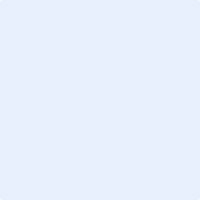 